NB : En absence de devis en vigueur signé, ces demandes seront facturées au tarif catalogue LABÉO 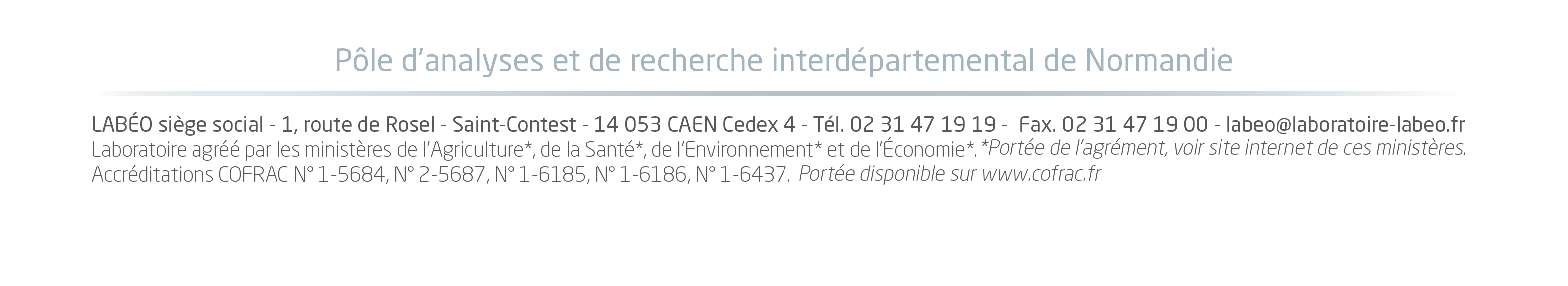 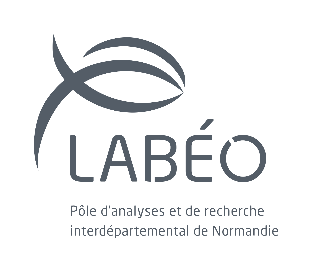 EMI300-2 V2LABÉO FRANK DUNCOMBE1, route de Rosel – SAINT CONTEST - 14053 CAEN CEDEX 4 Tél. : 02 31 47 19 19 - Fax : 02 31 47 19 18Lfd-client@laboratoire-labeo.fr - www.laboratoire-labeo.frHoraires d’ouverture :  8h30 - 12h30 & 13h30 - 17h30 du lundi au vendrediAnalyse demandée : Biotoxines marinesAnalyse demandée : Biotoxines marinesN° d’Offre De Prix (obligatoire)Demandeur : Adresse : Téléphone :                                   Courriel :Facturer à (si différent) :Adresse : Téléphone : Courriel : N° Analyse(réservé au laboratoire)Nom (obligatoire)Lot(optionnel)Nature(optionnel)Famille de toxines(obligatoire)ASP DSP PSP ASP DSP PSP ASP DSP PSP ASP DSP PSP ASP DSP PSP ASP DSP PSP Information complémentaire :